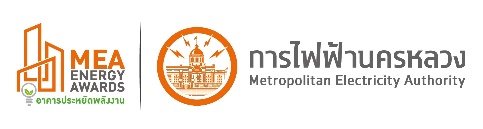 ส่วนที่ 1ข้าพเจ้า (ชื่อนิติบุคคล) .................................................................................................................................................................................................. (ชื่ออาคาร) ....................................................................................................................................................................................................................ประเภทสถานประกอบการ        เป็นอาคารประเภท .................................................................................................................................................                  ได้รับตราสัญลักษณ์ MEA ENERGY AWARDS ปี พ.ศ. 2564  รหัส......................................................................                 ยังไม่ได้รับตราสัญลักษณ์ฯ แต่สมัครเข้าร่วมโครงการแล้วโดยส่งใบสมัครเมื่อวันที่.................................................ที่ตั้ง.....................................................................................................................................................................................................................................................................................................................................................................................................................................................................ชื่อผู้ติดต่อประสานงาน..........................................................................ตำแหน่ง.........................................................................................................โทรศัพท์มือถือ.....................................................โทรศัพท์สำนักงาน.......................................................โทรสาร........................................................E-mail.........................................................................................................................................................................................................................ข้าพเจ้าได้รับทราบและยอมรับในหลักเกณฑ์และเงื่อนไขต่างๆ ของโครงการฯ โดยมีความประสงค์ขอรับเงินสนับสนุนการลงทุนเพื่อปรับปรุงประสิทธิภาพพลังงานในอาคาร โดยมีมาตรการที่ขอรับการสนับสนุนดังนี้ หมายเหตุ : อาคารสามารถเพิ่มตารางได้และขอนำส่งเอกสารเพื่อประกอบการพิจารณาดังนี้   ข้อมูลทางเทคนิคของมาตรการ (ส่วนที่ 2)   ไฟล์รายการคำนวณ (Excel)   เอกสารประกอบอื่นๆ ในกรณีที่อาคารมีความประสงค์จะยื่นขอรับการสนับสนุนในมาตรการเปลี่ยนปั๊มน้ำประสิทธิภาพสูง (PMP) หรือมาตรการเปลี่ยนพัดลมประสิทธิภาพสูง (FAN) จะต้องแนบสำเนาใบเสนอราคาเบื้องต้นจากผู้ขายอย่างน้อย 3 ราย สำหรับมาตรการอื่นๆ ให้แนบใบเสนอราคา หรือเอกสารแสดงยี่ห้อ ราคา และรุ่น แสดงข้อมูลประสิทธิภาพของเครื่องจักรอุปกรณ์มาด้วยได้ (ถ้ามี)พร้อมกันนี้ข้าพเจ้าขอให้คำรับรองว่า1) ข้อมูลที่แจ้งในใบสมัครขอรับเงินสนับสนุนการลงทุนนี้เป็นจริงทุกประการ2) สิทธิ์ในการอ้างอิงผลประหยัดพลังงานไฟฟ้าและผลการลดการปล่อยก๊าซเรือนกระจกทั้งหมดที่เกิดขึ้นจากการดำเนินมาตรการเป็นสิทธิ์ของการไฟฟ้านครหลวง (กฟน.) และ กฟน.สามารถนำผลประหยัดดังกล่าวไปเผยแพร่ประชาสัมพันธ์ได้3) ข้าพเจ้ายินดีอำนวยความสะดวกให้กับเจ้าหน้าที่ หรือผู้ที่ได้รับมอบหมายจากโครงการฯ เข้าตรวจสอบการติดตั้งและตรวจวัด
    ผลประหยัดพลังงานในแต่ละมาตรการทั้งก่อนและหลังการปรับปรุง4) ข้าพเจ้ามีความประสงค์จะขอรับเงินสนับสนุนการลงทุนเพื่อปรับปรุงประสิทธิภาพการใช้พลังงานในอาคาร ของ โครงการ
    ส่งเสริมการปรับปรุงประสิทธิภาพการใช้พลังงานในอาคารปีที่ 6 และยอมรับหลักเกณฑ์และเงื่อนไขทุกประการ					    ลงชื่อ  _______________________________(ผู้มีอำนาจลงนาม)	  (____________________________)					   ตำแหน่ง ______________________________ 	   วันที่	  ______________________________	หมายเหตุ: ผู้มีอำนาจลงนาม ต้องเป็นผู้บริหารสูงสุดของหน่วยงานหรืออาคาร ซึ่งสามารถรับรองเอกสารและปฎิบัติตามข้อกำหนดและเงื่อนไขการขอรับเงินสนับสนุนของโครงการฯได้(สำเนาเพิ่มเติมได้ หากมีหลายมาตรการ)ข้อมูลทางเทคนิคของมาตรการ  ข้อมูลทางเทคนิคของมาตรการ  ใบสมัครขอรับเงินสนับสนุนโครงการส่งเสริมการปรับปรุงประสิทธิภาพการใช้พลังงานในอาคารปีที่ 6MEA ENERGY AWARDSเลขที่รับใบสมัครขอรับเงินสนับสนุนโครงการส่งเสริมการปรับปรุงประสิทธิภาพการใช้พลังงานในอาคารปีที่ 6MEA ENERGY AWARDSวันที่และเวลารับ ใบสมัครขอรับเงินสนับสนุนโครงการส่งเสริมการปรับปรุงประสิทธิภาพการใช้พลังงานในอาคารปีที่ 6MEA ENERGY AWARDSผู้รับใบสมัครขอรับเงินสนับสนุนโครงการส่งเสริมการปรับปรุงประสิทธิภาพการใช้พลังงานในอาคารปีที่ 6MEA ENERGY AWARDSเฉพาะเจ้าหน้าที่ลำดับชื่อมาตรการรหัสมาตรการเงินลงทุน(บาท)พลังงานที่คาดว่าจะได้รับ (kWh/ปี)จำนวนเงินที่ขอรับ
การสนับสนุน (บาท)123456รวมรวมส่วนที่ 2ชื่อ (นิติบุคคล)ชื่อ (นิติบุคคล)ชื่อ (นิติบุคคล)ชื่อ (นิติบุคคล)ชื่อ (นิติบุคคล)ชื่อ (นิติบุคคล)ชื่อ (นิติบุคคล)ชื่อ (นิติบุคคล)ลำดับที่ - ชื่อมาตรการที่เสนอลำดับที่ - ชื่อมาตรการที่เสนอลำดับที่ - ชื่อมาตรการที่เสนอลำดับที่ - ชื่อมาตรการที่เสนอลำดับที่ - ชื่อมาตรการที่เสนอลำดับที่ - ชื่อมาตรการที่เสนอลำดับที่ - ชื่อมาตรการที่เสนอลำดับที่ - ชื่อมาตรการที่เสนอรายละเอียดของมาตรการ1.สิ่งที่ดำเนินการ2.อุปกรณ์เดิม (ระบุจำนวนและขนาด ประสิทธิภาพ รูปภาพ)3.อุปกรณ์ที่จะนำมาทดแทน(ระบุจำนวนและขนาด ประสิทธิภาพ)รายละเอียดของมาตรการ1.สิ่งที่ดำเนินการ2.อุปกรณ์เดิม (ระบุจำนวนและขนาด ประสิทธิภาพ รูปภาพ)3.อุปกรณ์ที่จะนำมาทดแทน(ระบุจำนวนและขนาด ประสิทธิภาพ)รายละเอียดของมาตรการ1.สิ่งที่ดำเนินการ2.อุปกรณ์เดิม (ระบุจำนวนและขนาด ประสิทธิภาพ รูปภาพ)3.อุปกรณ์ที่จะนำมาทดแทน(ระบุจำนวนและขนาด ประสิทธิภาพ)รายละเอียดของมาตรการ1.สิ่งที่ดำเนินการ2.อุปกรณ์เดิม (ระบุจำนวนและขนาด ประสิทธิภาพ รูปภาพ)3.อุปกรณ์ที่จะนำมาทดแทน(ระบุจำนวนและขนาด ประสิทธิภาพ)รายละเอียดของมาตรการ1.สิ่งที่ดำเนินการ2.อุปกรณ์เดิม (ระบุจำนวนและขนาด ประสิทธิภาพ รูปภาพ)3.อุปกรณ์ที่จะนำมาทดแทน(ระบุจำนวนและขนาด ประสิทธิภาพ)รายละเอียดของมาตรการ1.สิ่งที่ดำเนินการ2.อุปกรณ์เดิม (ระบุจำนวนและขนาด ประสิทธิภาพ รูปภาพ)3.อุปกรณ์ที่จะนำมาทดแทน(ระบุจำนวนและขนาด ประสิทธิภาพ)รายละเอียดของมาตรการ1.สิ่งที่ดำเนินการ2.อุปกรณ์เดิม (ระบุจำนวนและขนาด ประสิทธิภาพ รูปภาพ)3.อุปกรณ์ที่จะนำมาทดแทน(ระบุจำนวนและขนาด ประสิทธิภาพ)รายละเอียดของมาตรการ1.สิ่งที่ดำเนินการ2.อุปกรณ์เดิม (ระบุจำนวนและขนาด ประสิทธิภาพ รูปภาพ)3.อุปกรณ์ที่จะนำมาทดแทน(ระบุจำนวนและขนาด ประสิทธิภาพ)พลังงานพลังงานราคา(บาท/หน่วย)ข้อมูลข้อมูลข้อมูลข้อมูลปริมาณหน่วยราคา(บาท/หน่วย)ค่าค่าหน่วยหน่วยผลประหยัดที่คาดว่าจะได้รับบาท/ปีบาท/ปีเงินลงทุนเงินลงทุนเงินลงทุนเงินลงทุนบาทบาทระยะเวลาคืนทุนระยะเวลาคืนทุนระยะเวลาคืนทุนระยะเวลาคืนทุนปีปีจำนวนเงินที่ขอรับการสนับสนุนจำนวนเงินที่ขอรับการสนับสนุนจำนวนเงินที่ขอรับการสนับสนุนจำนวนเงินที่ขอรับการสนับสนุนบาทบาทโปรดกรอกรายละเอียดในรายการคำนวณโปรดกรอกรายละเอียดในรายการคำนวณโปรดกรอกรายละเอียดในรายการคำนวณโปรดกรอกรายละเอียดในรายการคำนวณโปรดกรอกรายละเอียดในรายการคำนวณโปรดกรอกรายละเอียดในรายการคำนวณโปรดกรอกรายละเอียดในรายการคำนวณโปรดกรอกรายละเอียดในรายการคำนวณส่วนที่ 2ส่วนที่ 2ส่วนที่ 2ส่วนที่ 2ส่วนที่ 2ส่วนที่ 2ส่วนที่ 2ส่วนที่ 2สำหรับเจ้าหน้าที่สำหรับเจ้าหน้าที่สำหรับเจ้าหน้าที่สำหรับเจ้าหน้าที่สำหรับเจ้าหน้าที่สำหรับเจ้าหน้าที่สำหรับเจ้าหน้าที่สำหรับเจ้าหน้าที่หัวข้อผลการตรวจสอบผลการตรวจสอบหมายเหตุหมายเหตุหมายเหตุหมายเหตุมาตรการตามที่โครงการสนับสนุน ถูกต้อง        ไม่ถูกต้อง ถูกต้อง        ไม่ถูกต้องการคำนวณผลประหยัด ถูกต้อง        ไม่ถูกต้อง ถูกต้อง        ไม่ถูกต้องเงินสนับสนุนการลงทุน ถูกต้อง        ไม่ถูกต้อง ถูกต้อง        ไม่ถูกต้องแผนการดำเนินงาน ถูกต้อง        ไม่ถูกต้อง ถูกต้อง        ไม่ถูกต้องตรวจสอบโดยตรวจสอบโดยตรวจสอบโดยตรวจสอบโดยตรวจสอบโดยวันที่วันที่ แผนการดำเนินงาน แผนการดำเนินงาน แผนการดำเนินงาน แผนการดำเนินงาน แผนการดำเนินงาน แผนการดำเนินงาน แผนการดำเนินงาน แผนการดำเนินงาน แผนการดำเนินงาน แผนการดำเนินงาน แผนการดำเนินงาน แผนการดำเนินงาน แผนการดำเนินงาน แผนการดำเนินงาน แผนการดำเนินงาน แผนการดำเนินงานวันที่เริ่มดำเนินการ : วันที่เริ่มดำเนินการ : วันที่ดำเนินการแล้วเสร็จ : วันที่ดำเนินการแล้วเสร็จ : วันที่ดำเนินการแล้วเสร็จ : วันที่ดำเนินการแล้วเสร็จ : วันที่ดำเนินการแล้วเสร็จ : วันที่ดำเนินการแล้วเสร็จ : วันที่ดำเนินการแล้วเสร็จ : วันที่ดำเนินการแล้วเสร็จ : วันที่ดำเนินการแล้วเสร็จ : วันที่ดำเนินการแล้วเสร็จ : วันที่ดำเนินการแล้วเสร็จ : วันที่ดำเนินการแล้วเสร็จ : วันที่ดำเนินการแล้วเสร็จ : วันที่ดำเนินการแล้วเสร็จ : รายละเอียดเริ่มต้นสิ้นสุดระยะเวลา(เดือน)เดือนเดือนเดือนเดือนเดือนเดือนเดือนเดือนเดือนเดือนเดือนเดือนรายละเอียดเริ่มต้นสิ้นสุดระยะเวลา(เดือน)123456789101112หมายเหตุ: (ถ้ามี)หมายเหตุ: (ถ้ามี)หมายเหตุ: (ถ้ามี)หมายเหตุ: (ถ้ามี)หมายเหตุ: (ถ้ามี)หมายเหตุ: (ถ้ามี)หมายเหตุ: (ถ้ามี)หมายเหตุ: (ถ้ามี)หมายเหตุ: (ถ้ามี)หมายเหตุ: (ถ้ามี)หมายเหตุ: (ถ้ามี)หมายเหตุ: (ถ้ามี)หมายเหตุ: (ถ้ามี)หมายเหตุ: (ถ้ามี)หมายเหตุ: (ถ้ามี)หมายเหตุ: (ถ้ามี)ส่วนที่ 2ส่วนที่ 2(สำเนาเพิ่มเติมได้ หากมีหลายมาตรการ)ชื่อ (นิติบุคคล)ชื่อ (นิติบุคคล)ชื่อ (นิติบุคคล)ชื่อ (นิติบุคคล)ชื่อ (นิติบุคคล)ชื่อ (นิติบุคคล)ลำดับที่ - ชื่อมาตรการที่เสนอลำดับที่ - ชื่อมาตรการที่เสนอลำดับที่ - ชื่อมาตรการที่เสนอลำดับที่ - ชื่อมาตรการที่เสนอลำดับที่ - ชื่อมาตรการที่เสนอลำดับที่ - ชื่อมาตรการที่เสนอรายละเอียดของมาตรการ1.สิ่งที่ดำเนินการ2.อุปกรณ์เดิม (ระบุจำนวนและขนาด ประสิทธิภาพ รูปภาพ)3.อุปกรณ์ที่จะนำมาทดแทน(ระบุจำนวนและขนาด ประสิทธิภาพ)รายละเอียดของมาตรการ1.สิ่งที่ดำเนินการ2.อุปกรณ์เดิม (ระบุจำนวนและขนาด ประสิทธิภาพ รูปภาพ)3.อุปกรณ์ที่จะนำมาทดแทน(ระบุจำนวนและขนาด ประสิทธิภาพ)รายละเอียดของมาตรการ1.สิ่งที่ดำเนินการ2.อุปกรณ์เดิม (ระบุจำนวนและขนาด ประสิทธิภาพ รูปภาพ)3.อุปกรณ์ที่จะนำมาทดแทน(ระบุจำนวนและขนาด ประสิทธิภาพ)รายละเอียดของมาตรการ1.สิ่งที่ดำเนินการ2.อุปกรณ์เดิม (ระบุจำนวนและขนาด ประสิทธิภาพ รูปภาพ)3.อุปกรณ์ที่จะนำมาทดแทน(ระบุจำนวนและขนาด ประสิทธิภาพ)รายละเอียดของมาตรการ1.สิ่งที่ดำเนินการ2.อุปกรณ์เดิม (ระบุจำนวนและขนาด ประสิทธิภาพ รูปภาพ)3.อุปกรณ์ที่จะนำมาทดแทน(ระบุจำนวนและขนาด ประสิทธิภาพ)รายละเอียดของมาตรการ1.สิ่งที่ดำเนินการ2.อุปกรณ์เดิม (ระบุจำนวนและขนาด ประสิทธิภาพ รูปภาพ)3.อุปกรณ์ที่จะนำมาทดแทน(ระบุจำนวนและขนาด ประสิทธิภาพ)พลังงานพลังงานราคา(บาท/หน่วย)ข้อมูลข้อมูลปริมาณหน่วยราคา(บาท/หน่วย)ค่าหน่วยผลประหยัดที่คาดว่าจะได้รับบาท/ปีเงินลงทุนเงินลงทุนเงินลงทุนเงินลงทุนบาทระยะเวลาคืนทุนระยะเวลาคืนทุนระยะเวลาคืนทุนระยะเวลาคืนทุนปีจำนวนเงินที่ขอรับการสนับสนุนจำนวนเงินที่ขอรับการสนับสนุนจำนวนเงินที่ขอรับการสนับสนุนจำนวนเงินที่ขอรับการสนับสนุนบาทส่วนที่ 2โปรดกรอกรายละเอียดในรายการคำนวณโปรดกรอกรายละเอียดในรายการคำนวณโปรดกรอกรายละเอียดในรายการคำนวณโปรดกรอกรายละเอียดในรายการคำนวณโปรดกรอกรายละเอียดในรายการคำนวณสำหรับเจ้าหน้าที่สำหรับเจ้าหน้าที่สำหรับเจ้าหน้าที่สำหรับเจ้าหน้าที่สำหรับเจ้าหน้าที่หัวข้อผลการตรวจสอบหมายเหตุหมายเหตุมาตรการตามที่โครงการสนับสนุน ถูกต้อง        ไม่ถูกต้องการคำนวณผลประหยัด ถูกต้อง        ไม่ถูกต้องเงินสนับสนุนการลงทุน ถูกต้อง        ไม่ถูกต้องแผนการดำเนินงาน ถูกต้อง        ไม่ถูกต้องตรวจสอบโดยตรวจสอบโดยตรวจสอบโดยวันที่แผนการดำเนินงานแผนการดำเนินงานแผนการดำเนินงานแผนการดำเนินงานแผนการดำเนินงานแผนการดำเนินงานแผนการดำเนินงานแผนการดำเนินงานแผนการดำเนินงานแผนการดำเนินงานแผนการดำเนินงานแผนการดำเนินงานแผนการดำเนินงานแผนการดำเนินงานแผนการดำเนินงานแผนการดำเนินงานวันที่เริ่มดำเนินการ : วันที่เริ่มดำเนินการ : วันที่ดำเนินการแล้วเสร็จ : วันที่ดำเนินการแล้วเสร็จ : วันที่ดำเนินการแล้วเสร็จ : วันที่ดำเนินการแล้วเสร็จ : วันที่ดำเนินการแล้วเสร็จ : วันที่ดำเนินการแล้วเสร็จ : วันที่ดำเนินการแล้วเสร็จ : วันที่ดำเนินการแล้วเสร็จ : วันที่ดำเนินการแล้วเสร็จ : วันที่ดำเนินการแล้วเสร็จ : วันที่ดำเนินการแล้วเสร็จ : วันที่ดำเนินการแล้วเสร็จ : วันที่ดำเนินการแล้วเสร็จ : วันที่ดำเนินการแล้วเสร็จ : รายละเอียดเริ่มต้นสิ้นสุดระยะเวลา(เดือน)เดือนเดือนเดือนเดือนเดือนเดือนเดือนเดือนเดือนเดือนเดือนเดือนรายละเอียดเริ่มต้นสิ้นสุดระยะเวลา(เดือน)123456789101112หมายเหตุ: (ถ้ามี)หมายเหตุ: (ถ้ามี)หมายเหตุ: (ถ้ามี)หมายเหตุ: (ถ้ามี)หมายเหตุ: (ถ้ามี)หมายเหตุ: (ถ้ามี)หมายเหตุ: (ถ้ามี)หมายเหตุ: (ถ้ามี)หมายเหตุ: (ถ้ามี)หมายเหตุ: (ถ้ามี)หมายเหตุ: (ถ้ามี)หมายเหตุ: (ถ้ามี)หมายเหตุ: (ถ้ามี)หมายเหตุ: (ถ้ามี)หมายเหตุ: (ถ้ามี)หมายเหตุ: (ถ้ามี)